Domácí úkoly 22. 2. 2021 – 5. třídaZdravím Vás, milí páťáci,máme pondělí a čeká nás spousta práce. Děkuji za krásná fota vašich knižních koláží, jste opravdu nápadití. Kdo neposlal, může ještě tento týden. Kdo nebyl v pátek pro pracovní sešit z matematiky, nezapomene dnes do 16:00 hod. V českém jazyku budete doplňovat koncovky přídavných jmen, v matematice budete vyhledávat informace v atlase nebo na internetu a v angličtině máte připraven poslech a porozumění textu.ČESKÝ JAZYKUč. 97/3 – 4 řádky+ MĚKKÁ PŘÍDAVNÁ JMÉNA – podtrhni žlutě+ TVRDÁ PŘÍDAVNÁ JMÉNA – podtrhni modřePracuj do sešitu ČJ – školní.MATEMATIKA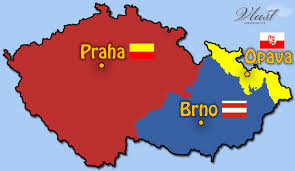 počítej v celých číslechVyhledej v atlase či na internetu rozlohu jednotlivých částí České republiky. Pak vypočítej rozlohu celé ČR. 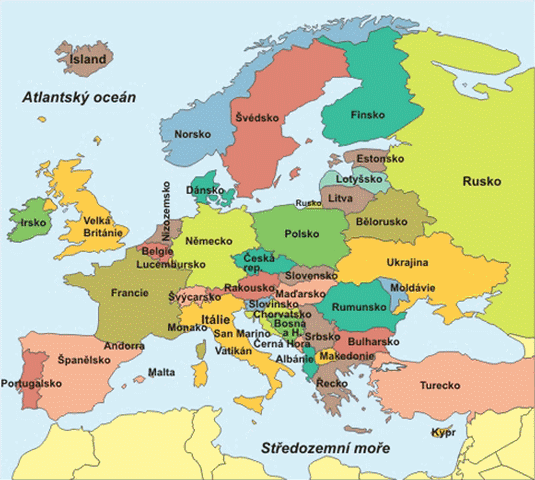 Vyber si 5 evropských států, najdi v atlase jejich rozlohu a podle této rozlohy je seřaď od nejmenšího po největší.Vyhledej evropský stát s nejmenší rozlohou a evropský stát s největší rozlohouPracuj do sešitu M – školní.ANGLIČTINAPS: 31/5 – poslechni si informace o Charlotte na CD a doplň správnou možnost u jednotlivých vět.Doplň správně rámečky ve cvičení I can ….. (1 – doplňuj správný tvar slovesa HAVE GOT)Nezapomeňte na slovíčka částí lidského i zvířecího těla. Ve čtvrtek si napíšeme. Pěkný zbytek dne Z. S.